科學探究的全新體驗主旨：1.培養學生樂於進行科學思考與快樂學習科學。2.激發學生探索自然之動機與合作學習的態度。3.促進學生動手實作思考與進行科學探究能力。4.運用科學概念探究與培養學生科學論證知能。指導單位:  教育部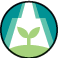 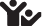 主辦單位:         遠哲科學教育基金會高雄辦公室。協辦單位:國立中山大學。營隊日期與對象：每日9:00-16:30課程規劃:    5天夏令營採多元的上課方式，包含數學、物理、化學、生態等..利用DIY課程藉由玩具或生活素材等，導生活中的科學原理，使其體會科學乃生活中不可或缺的一部份，在遊戲中將科學融入生活，並透過動手做來學習科學技能，激發學生創造力。中高年級之學生更加入MAKER精神從規劃，設計到作品完成，發揮無限的創意與行動力，得以深入瞭解其原理，並能熟鍊科學方法與技巧。報名方式: 11/20早上10點整一律採線上報名，請至本會網站（www.ytlee.org.tw）報名須知: 1.繳費期限:請於收到錄取繳費通知7天內(含報名當天及例假日)2.候補方式：本會將電話通知3.錄取方式：優先報名優先錄取，（由電腦依先後排序）包括免費參加資格學生，  請務必於備註欄註明。線上報名完畢，系統會自動寄出「錄取確認及繳費通知信」  給錄取學生。請確認報名時，所提供的電子郵件信箱，填寫資料無誤以及能正常收信  聯絡電話: (07)5252000轉5889或5255889；0928305771	退費辦法:若因故無法參加者， 請先來電告知申請退費﹕◎活動前1個月辦理，可退活動費用90%◎活動前3週辦理，可退活動費用80%◎活動前1週辦理，恕不受理退費。◎各項退費事宜均採郵局轉帳方式退費，申請退費時請告知匯款帳戶及帳號(限學員本人或家長)。     ◎因不可抗力因素(如颱風)使活動延期不克參加或停辦，本會將經由大眾傳播媒體告知，並退活動費用90%※「活動通知單」將於活動進行10天前寄發至您電子信箱及公告於基金會網站，不再另行通知，若有疑問者，請儘速與本基金會聯繫。免費資格: 台南高雄冬令營活動提供3位免費名額，合乎資格者，請將證明文件寄至辦公室辦理。(804高雄市蓮海路70號  遠哲基金會高雄辦公室收)一、申請條件：1.家庭總收入平均分配全家人口，每人每月在最低生活費標準9,210元以下。
2.全家人口之存款(含股票投資)平均每人不超過新台幣五萬五千元。
3.全家人口之土地及房屋價值不超過新台幣二百六十萬元。
註:依社會救助法第五條全家人口之範圍應包括:
(1)直系血親。但子女已入贅或出嫁且無扶養能力可資證明者，得不計算。
(2)同一戶籍或共同生活之旁系血親及負扶養義務之親屬。
(3)綜合所得稅列入扶養親屬寬減額之納稅義務人。
二、應備文件：
1. 全戶戶籍謄本。
2. 全戶所得稅證明。
3. 全戶不動產證明。
4. 全戶郵局存簿含內頁影本 。
活 動 名  稱對          象日       期地    點費  用台南冬令營A班:國小1.2年級B班:國小3.4年級1/29-2/2台南勞工育樂中心4,250元高雄冬令營A班:國小1.2年級B班:國小3.4年級C班:國小5.6年級2/5-2/9中山大學理學院4,250元台南科技動力國小1-3年級2/3-2/4台南勞工育樂中心2,200元(含價值700元上課教具一套)